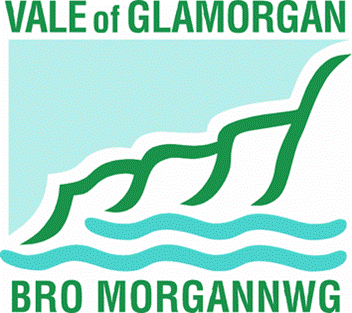 Vale of GlamorganChildcare & Play GrantsSupporting childcare providers April 2022 - March 2023Introduction and Information for ApplicantsThis Childcare & Play Grant can provide financial support to those settings that can demonstrate significant financial loss due to COVID-19 or those who continue to experience significant financial loss.To sustain existing good quality providers and sufficiency of childcare places, this grant is for registered CIW settings, which includes nurseries, playgroups, childminders and out of school provision.Sustainability of provision can be assisted through the support of appropriate expenditure e.g., staffing costs, rent, heating & lighting and essential health and safety requirements (highlighted in CIW inspections and Coronavirus protective measures)This grant is to support revenue costs only. All applications will be considered on an individual basis and payment of the grant is at the absolute discretion of the panel.The grant can fund and/or support in three areas.Support the financial sustainability of the setting – i.e., financial support for staffing costs, rent, heating & lighting and essential health & safety requirements (highlighted in CIW inspections)Support the sustainability of existing setting facing financial difficulties.  i.e., as a result of COVID-19Support the set-up of a new childcare setting                                                           Important information:ALL monies must be spent by 31st March 2023. There is no provision to carry forward any monies into the next financial year.If the setting closes within the allocated financial year, you will be required to return all, or part of the funding awarded.We request that any setting applying for a grant, have their details up to date and published on DEWIS Cymru, the Family Information Service can help with this 01446 704704Grants of up to £3,000 are available.   Please provide as much detail where asked so that a full assessment of your current situation can be made.Please complete all sections of the application form as incomplete applications will be rejected.Vale of Glamorgan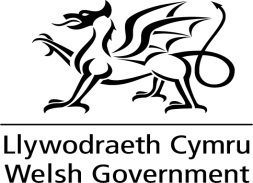 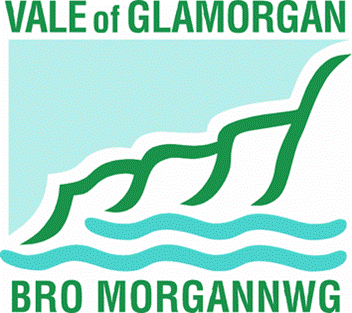 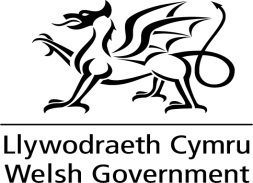 Childcare & Play GrantsSupporting childcare providers Application Form2022 - 2023COMPLETED APPLICATIONS TO BE RETURNED TO:Debbie Mauledmaule@valeofglamorgan.gov.ukExisting children attending – if you are a childminder, please ensure you include your own children within your CIW registration numbersAt time of application, how many children do you currently have attending your setting? ………….   Do you have a waiting list?  Yes / NoAt time of application, how many childcare places are your currently registered for? ………….If you are a childminder, how many children are your own? ……Please completeApplications will be open until 01 February 2023 or until all fundinghas been allocated.Debbie Mauledmaule@valeofglamorgan.gov.ukPlease keep a copy of your completed application form for your records.Setting Name: APPLICATION CONTACT DETAILSAPPLICATION CONTACT DETAILSAPPLICATION CONTACT DETAILSAPPLICATION CONTACT DETAILSContact NameTelephoneSetting Address PostcodeAddress for correspondence if different from setting address Tel NumbersEmailWhat is your business type: e.g. Day Care, Out of school club etc.Premises – please state if this is:Premises – please state if this is:OwnedRentedCost of Rent per month £– Please provide evidence Please supply your CIW (Care Inspectorate Wales) registration number: Is this application for:  Please tick all that applyIs this application for:  Please tick all that apply Support the financial sustainability of the setting – i.e. financial support for staffing costs, rent, heating & lighting and essential health & safety requirements (highlighted in CIW inspections) Support the immediate sustainability of existing setting facing financial difficulties.  i.e. as a result of COVID-19 Support the set-up of a new childcare setting                                                           Do your setting receive income, funding, or grants from any of the following in 2021-22?Do your setting receive income, funding, or grants from any of the following in 2021-22?Do your setting receive income, funding, or grants from any of the following in 2021-22?Funding or grant Total amount received Number of children supported as a resultChildcare Offer funding £Early Education (PFN)£Flying Start funding for childcare places£Child Development Fund for childcare places£Other, please state e.g., business rate grant, self-employment income support scheme, COVID-19 recovery grants (Vale or other), Vale of Glamorgan Sustainability Grant, £Income - Please provide details of income and expenditure below – Bank Statements (showing business information) will also be required as evidenceIncome - Please provide details of income and expenditure below – Bank Statements (showing business information) will also be required as evidenceWhat was your annual turnover for 2021/2022 tax year? A copy of your annual spreadsheet showing monthly income & expenditure would greatly help your application £What is your projected annual turnover for 2022/2023? A copy of your projected annual spreadsheet showing monthly income & expenditure would greatly help your application£If applying for a sustainability grant, what is your estimated amount of funding required to sustain your business? £If applying for a sustainability grant, what is your estimated amount of funding required to sustain your business? £Audited Accounts – please explain what contingency/reserve funds, if any, your childcare setting has to support the business in times of emergencies?  Please include your last set of accountsAudited Accounts – please explain what contingency/reserve funds, if any, your childcare setting has to support the business in times of emergencies?  Please include your last set of accountsAgeNumbersAttending AgeNumbers attendingUnder 1’s 1 – 2yr olds2 -3 yr. olds3 – 4 yr. olds4 yrs. – 8yrs.8 yrs. +Childcare FeesPlease state whichever is applicableChildcare FeesPlease state whichever is applicableChildcare FeesPlease state whichever is applicableChildcare FeesPlease state whichever is applicableHalf day£Full day£Per Session£Hourly rate£Do you offer sibling discount?  Y / N   If yes, how much?Do you offer sibling discount?  Y / N   If yes, how much?Do you offer sibling discount?  Y / N   If yes, how much?Do you offer sibling discount?  Y / N   If yes, how much?Do you charge a retainer fee?  If yes, please demonstrate costs Do you charge a retainer fee?  If yes, please demonstrate costs Do you charge a retainer fee?  If yes, please demonstrate costs Do you charge a retainer fee?  If yes, please demonstrate costs StaffingIn order for the panel to assess the necessity for a grant, we require information regarding ALL staff and costs associated within your setting at time of application.  Please include any costs drawn down by owners, business partner etcStaffHourly rate of pay per hourHours worked per weekWeeks per annum paid forTotal paid per annum (inc tax, NI, holiday pay etc. if applicable)For e.g. Leader, workere. g £8.50e.g.18hrs p we.g. 39Total expenditureTotal expenditureTotal expenditureTotal expenditureSustainability:  please use this space to explain in detail how the viability of your business will be affected if you do not receive the grant.  You will need to provide strong evidence that demonstrates why your business is facing operational and/or financial challenges.COVID-19 – please provide information regarding loss of earnings.  Please note:  You will only be able to claim for those children attending at time of closure.New places or new setting – you will need to provide a short business plan evidencing why you are applying for funding to increase the number of places in your setting, numbers etc.  If setting up a new childcare provision, you will need to demonstrate the demand in the area, numbers of enquiries you have received, etcWhat are you applying for?What are you applying for?What are you applying for?What are you applying for?What are you applying for?Please indicate the overall cost of your project and the contribution requested from the Children and Young People’s Partnership Childcare Sustainability grant.  Please remember calculations will need to be based from time of application until 31 March 2023Please indicate the overall cost of your project and the contribution requested from the Children and Young People’s Partnership Childcare Sustainability grant.  Please remember calculations will need to be based from time of application until 31 March 2023Please indicate the overall cost of your project and the contribution requested from the Children and Young People’s Partnership Childcare Sustainability grant.  Please remember calculations will need to be based from time of application until 31 March 2023Please indicate the overall cost of your project and the contribution requested from the Children and Young People’s Partnership Childcare Sustainability grant.  Please remember calculations will need to be based from time of application until 31 March 2023Please indicate the overall cost of your project and the contribution requested from the Children and Young People’s Partnership Childcare Sustainability grant.  Please remember calculations will need to be based from time of application until 31 March 2023Total Cost of the ProjectTotal Cost of the ProjectTotal Cost of the ProjectTotal Cost of the ProjectTotal Cost of the ProjectStaffHourly RateHoursTotal CostContribution RequestedRent Rent Rent Utilities: heating & lighting – you will need to show evidence in an increase in cost (2021 final bill & costs for 2022)Utilities: heating & lighting – you will need to show evidence in an increase in cost (2021 final bill & costs for 2022)Utilities: heating & lighting – you will need to show evidence in an increase in cost (2021 final bill & costs for 2022)Essential Health & Safety requirements – please provide details Essential Health & Safety requirements – please provide details Essential Health & Safety requirements – please provide details New childcare setting costs – please provide detailsNew childcare setting costs – please provide detailsNew childcare setting costs – please provide detailsCOVID-19 – please specify week commencing: …………….Number of children attending …………………. Total loss of income…………………………You will need to provide evidence that no payment has been received from the parent/s for the week you are claiming.COVID-19 – please specify week commencing: …………….Number of children attending …………………. Total loss of income…………………………You will need to provide evidence that no payment has been received from the parent/s for the week you are claiming.COVID-19 – please specify week commencing: …………….Number of children attending …………………. Total loss of income…………………………You will need to provide evidence that no payment has been received from the parent/s for the week you are claiming.COVID-19 – please specify week commencing: …………….Number of children attending …………………. Total loss of income…………………………You will need to provide evidence that no payment has been received from the parent/s for the week you are claiming.COVID-19 – please specify week commencing: …………….Number of children attending …………………. Total loss of income…………………………You will need to provide evidence that no payment has been received from the parent/s for the week you are claiming.Grand Total requestedGrand Total requestedGrand Total requestedImportant Information regarding your application for a Childcare Sustainability grant In order to assess the necessity of a grant, you will need to provide a separate financial detail for your setting.  Please remember to attach:Copy of your last 3 months bank statements relevant to the applicationCopy of your last set of audited accounts (if available)Incomplete applications will not be consideredDeclarationDeclarationDeclarationDeclarationI confirm that the information I have provided is true and accurate to the best of my knowledge.I confirm that I have read and understood the Introduction and Information for childcare providers.I confirm that without the grant the viability of my business will face sustainability issues this financial year.I confirm that I have provided all required evidence to support my application for a Childcare Sustainability Grant.I confirm that I will not profit from the Childcare Sustainability Grant.I confirm that I will co-operate with any monitoring requirements and will provide a report on spend by 31 March 2023  I confirm that my childcare settings details are up to date and ‘published’ on DEWIS Cymru and I     am currently providing a service to children other than or in addition to my ownThe Vale of Glamorgan Council reserves the right to recover funding from individuals and businesses where false information was provided or where upon further checks, the business is not eligible for funding. Any information provided via application form will be processed in accordance with General Data Protection Regulation s (GDPR) as ‘any information relating to an identifiable person who can be directly or indirectly identified by reference to an identifier’.In signing this I confirm that the information submitted is accurate.  Electronic signatures will be accepted.I confirm that the information I have provided is true and accurate to the best of my knowledge.I confirm that I have read and understood the Introduction and Information for childcare providers.I confirm that without the grant the viability of my business will face sustainability issues this financial year.I confirm that I have provided all required evidence to support my application for a Childcare Sustainability Grant.I confirm that I will not profit from the Childcare Sustainability Grant.I confirm that I will co-operate with any monitoring requirements and will provide a report on spend by 31 March 2023  I confirm that my childcare settings details are up to date and ‘published’ on DEWIS Cymru and I     am currently providing a service to children other than or in addition to my ownThe Vale of Glamorgan Council reserves the right to recover funding from individuals and businesses where false information was provided or where upon further checks, the business is not eligible for funding. Any information provided via application form will be processed in accordance with General Data Protection Regulation s (GDPR) as ‘any information relating to an identifiable person who can be directly or indirectly identified by reference to an identifier’.In signing this I confirm that the information submitted is accurate.  Electronic signatures will be accepted.I confirm that the information I have provided is true and accurate to the best of my knowledge.I confirm that I have read and understood the Introduction and Information for childcare providers.I confirm that without the grant the viability of my business will face sustainability issues this financial year.I confirm that I have provided all required evidence to support my application for a Childcare Sustainability Grant.I confirm that I will not profit from the Childcare Sustainability Grant.I confirm that I will co-operate with any monitoring requirements and will provide a report on spend by 31 March 2023  I confirm that my childcare settings details are up to date and ‘published’ on DEWIS Cymru and I     am currently providing a service to children other than or in addition to my ownThe Vale of Glamorgan Council reserves the right to recover funding from individuals and businesses where false information was provided or where upon further checks, the business is not eligible for funding. Any information provided via application form will be processed in accordance with General Data Protection Regulation s (GDPR) as ‘any information relating to an identifiable person who can be directly or indirectly identified by reference to an identifier’.In signing this I confirm that the information submitted is accurate.  Electronic signatures will be accepted.I confirm that the information I have provided is true and accurate to the best of my knowledge.I confirm that I have read and understood the Introduction and Information for childcare providers.I confirm that without the grant the viability of my business will face sustainability issues this financial year.I confirm that I have provided all required evidence to support my application for a Childcare Sustainability Grant.I confirm that I will not profit from the Childcare Sustainability Grant.I confirm that I will co-operate with any monitoring requirements and will provide a report on spend by 31 March 2023  I confirm that my childcare settings details are up to date and ‘published’ on DEWIS Cymru and I     am currently providing a service to children other than or in addition to my ownThe Vale of Glamorgan Council reserves the right to recover funding from individuals and businesses where false information was provided or where upon further checks, the business is not eligible for funding. Any information provided via application form will be processed in accordance with General Data Protection Regulation s (GDPR) as ‘any information relating to an identifiable person who can be directly or indirectly identified by reference to an identifier’.In signing this I confirm that the information submitted is accurate.  Electronic signatures will be accepted.Signed: Name:  Position:Date: